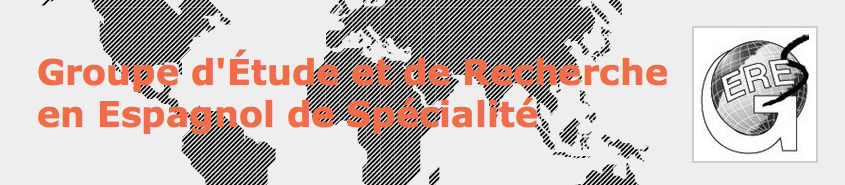 XVIII Encuentro Internacional del GERES“El español de especialidad en Hispanoamérica:variaciones lingüísticas y diseño de materiales didácticos”Buenos Aires (Argentina), del 16 al 18 de junio de 2021
Mayores informes:https://www.geres-sup.com/rencontres-internationales/xviiième-rencontre-internationale-buenos-aires-2021/Contacto:spanish@uca.edu.arOrganizado por: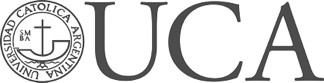 Pontificia Universidad Católica ArgentinaFacultad de Filosofía y Letras - Av. Alicia Moreau de Justo 1500 - C1107AFD - Ciudad Autónoma de Buenos Aires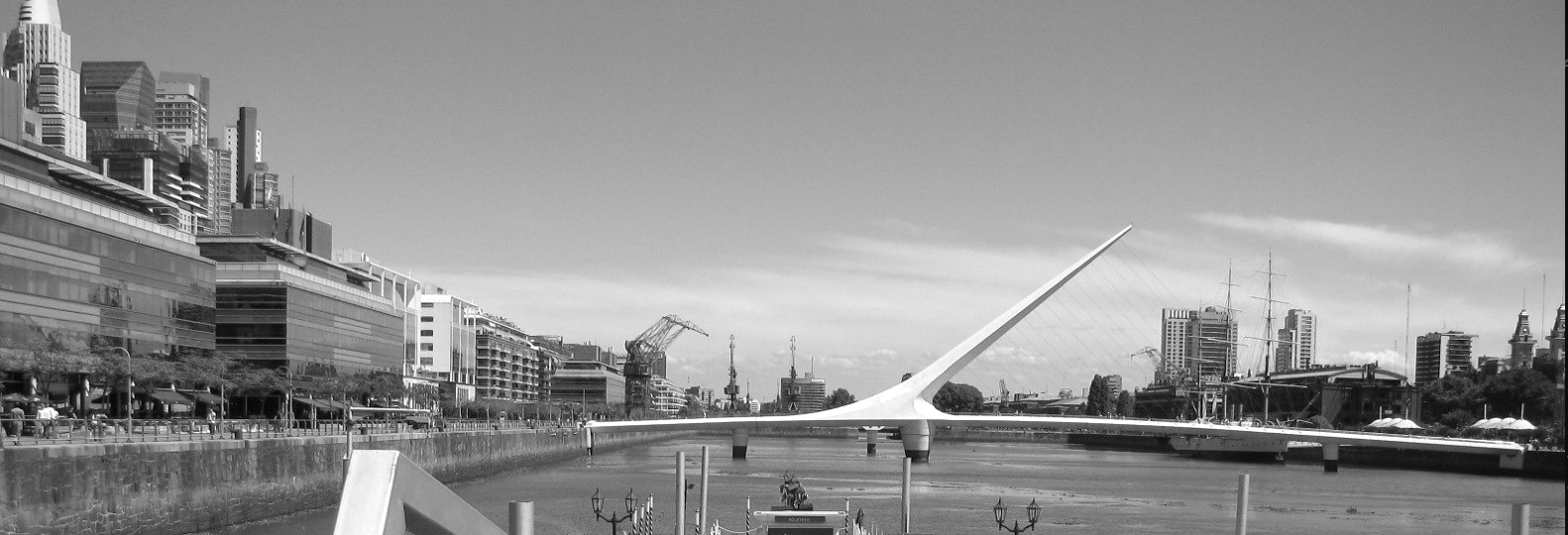 Con el auspicio de:Con la colaboración de:Con la colaboración de: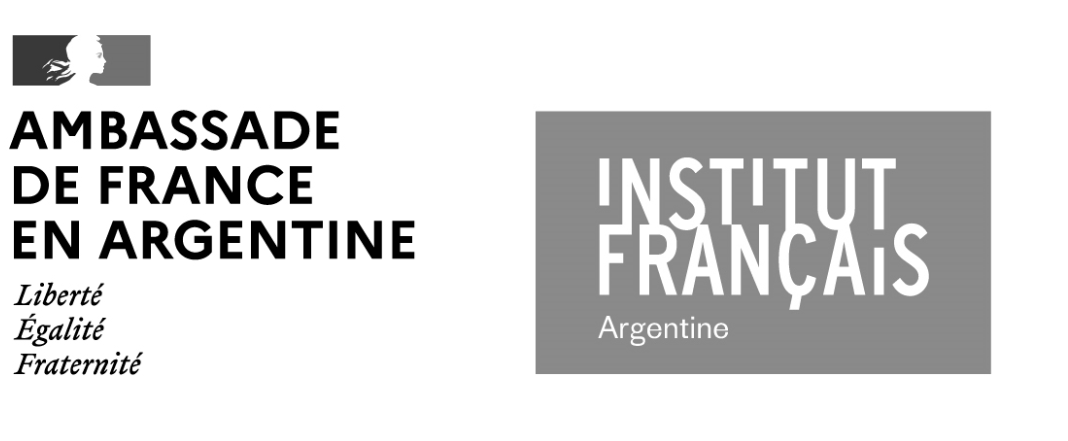 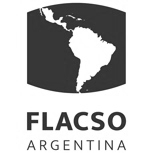 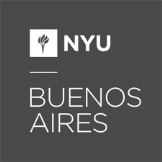 Con el apoyo de:Con el apoyo de:Con el apoyo de:Con el apoyo de:Con el apoyo de:Con el apoyo de:Con el apoyo de:Con el apoyo de:Con el apoyo de: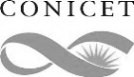 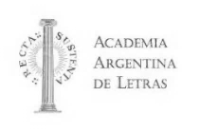 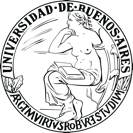 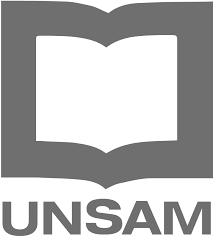 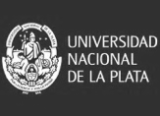 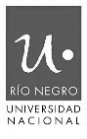 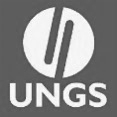 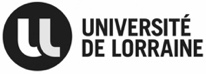 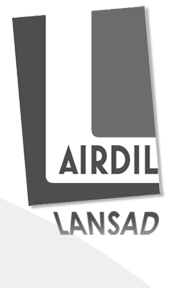 